Publicado en Santiago de Compostela el 29/11/2017 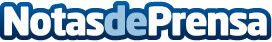 Nace el primer fondo solidario del Camino de SantiagoSantiago Ways, Agencia de Viajes Oficial especialista en el Camino de Santiago, ha creado el primer fondo solidario del Camino, una iniciativa que apoya proyectos que promuevan la preservación de los distintos caminos, además de promover y proteger la riqueza histórica y espiritual del CaminoDatos de contacto:Santiago Ways942 900 017Nota de prensa publicada en: https://www.notasdeprensa.es/nace-el-primer-fondo-solidario-del-camino-de_1 Categorias: Viaje Turismo Solidaridad y cooperación http://www.notasdeprensa.es